Publicado en Sant Quirze el 22/02/2023 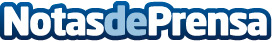 Ipsom impulsa la competitividad y sostenibilidad de la industria intensiva en gas mediante la gestión de subvencionesIpsom se destaca en la gestión de subvenciones y ayudas para la industria energéticamente intensiva en España y se compromete a asesorar a sus clientes en la obtención de fondos públicos para compensar los sobrecostes del consumo de gas natural durante el año anteriorDatos de contacto:Carlos937685249Nota de prensa publicada en: https://www.notasdeprensa.es/ipsom-impulsa-la-competitividad-y Categorias: Nacional Finanzas Sostenibilidad Otras Industrias http://www.notasdeprensa.es